Convocation du 29/04/2018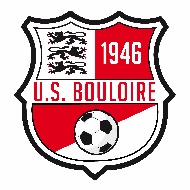 Si problème il y a, merci de me contacter au 06 79 49 05 16.Thomas.Equipe AEquipe BEquipe CAdversaire :Guécélard BAdversaire : Connerre BAdversaire :MontmirailLieu et horaire du match : Bouloire à 15 hLieu et horaire de match : Bouloire à 13hLieu et horaire du match :Montmirail à 13hHeure de rdv : 13h45 à BouloireHeure de rdv : 11h45 à BouloireHeure de rdv :12h à MontmirailLudo MorançaisChristopher PautonnierNico PlouzeauDylan LerouxArthur CottereauAntoine GautierMike WentsMaxime ClémentGuillaume CordonLucas LebretonPierre HeraultMartin JarnoAdrien GuillardDamas BaptisteSteven Quentin Joachim BlavetteKévin LerouxVincent DangeulAdrien MurilloJérémy GauthierThomas LedruGaby MarietteClément PottierQuentin GuillardDamien PoulainHugues GandonAlex LeboulleuxThomas VerronFlorian RousseauYvan GandonAudran BoulayCédric GauvainResponsablesResponsablesJCAlexandre LeboulleuxFitosThomas